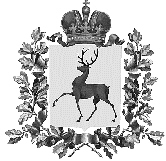 Администрация городского округа Навашинский Нижегородской областиПОСТАНОВЛЕНИЕ07.07.2021                                                                                                          № 662Об утверждении порядка внесения сведений об изменении вида регулярных перевозок, осуществляемых по муниципальному маршруту регулярных перевозок, в реестр муниципальных маршрутов регулярных перевозок городского округа Навашинский Нижегородской областиВ соответствии с Федеральным законом от 13.07.2015 № 220-ФЗ "Об организации регулярных перевозок пассажиров и багажа автомобильным транспортом и городским наземным электрическим транспортом в Российской Федерации и о внесении изменений в отдельные законодательные акты Российской Федерации", Законом Нижегородской области от 01.02.2017 № 11-З "Об организации регулярных перевозок пассажиров и багажа автомобильным транспортом и городским наземным электрическим транспортом в Нижегородской области" Администрация городского округа Навашинский постановляет:Утвердить прилагаемый порядок  внесения сведений об изменении вида регулярных перевозок, осуществляемых по муниципальному маршруту регулярных перевозок, в реестр муниципальных маршрутов регулярных перевозок городского округа Навашинский Нижегородской области.Организационному отделу администрации городского округа Навашинский обеспечить размещение настоящего постановления на официальном сайте органов местного самоуправления городского округа Навашинский Нижегородской области в информационно-телекоммуникационной сети «Интернет» и опубликовать в официальном вестнике - приложении к газете «Приокская правда».  3. Контроль за исполнением настоящего постановления возложить на заместителя главы администрации, директора департамента О.М. Мамонову.Глава местного самоуправления                                                             Т.А. БерсеневаУТВЕРЖДЕН                                                                        постановлением администрациигородского округа Навашинскийот 07.07.2021 № 662ПОРЯДОКвнесения сведений об изменении вида регулярных перевозок, осуществляемых по муниципальному маршруту регулярных перевозок, в реестр муниципальных маршрутов регулярных перевозок городского округа Навашинский Нижегородской области1. Настоящий Порядок определяет процедуру внесения в реестр муниципальных маршрутов регулярных перевозок на территории городского округа Навашинский Нижегородской области (далее - реестр муниципальных маршрутов регулярных перевозок) сведений об изменении вида регулярных перевозок по муниципальному маршруту регулярных перевозок пассажиров и багажа автомобильным транспортом в городском округе Навашинский Нижегородской области.2. В целях обеспечения доступности услуг регулярных перевозок пассажирского транспорта могут устанавливаться муниципальные маршруты для организации регулярных перевозок по регулируемым тарифам и по нерегулируемым тарифам.3. Внесение сведений об изменении вида регулярных перевозок в реестр муниципальных маршрутов регулярных перевозок осуществляется администрацией городского округа Навашинский Нижегородской области - уполномоченным органом местного самоуправления, осуществляющим функции по организации регулярных перевозок на территории городского округа Навашинский Нижегородской области (далее - администрация городского округа Навашинский).4. Изменение вида регулярных перевозок, осуществляемых по муниципальному маршруту регулярных перевозок, допускается при условии, если данное решение предусмотрено документом планирования регулярных перевозок.5. Администрация городского округа Навашинский в случае принятия решения об изменении вида регулярных перевозок уведомляет об этом решении юридическое лицо, индивидуального предпринимателя, уполномоченного участника договора простого товарищества, осуществляющих регулярные перевозки по соответствующему маршруту, не позднее ста восьмидесяти дней до дня вступления указанного решения в силу.6. Решение об изменении вида регулярных перевозок оформляется постановлением администрации городского округа Навашинский Нижегородской области.7. Администрация городского округа Навашинский в течение десяти рабочих дней со дня принятия решения об изменении вида регулярных перевозок готовит постановление о внесении соответствующих изменений в реестр муниципальных маршрутов регулярных перевозок и размещает на официальном сайте органов местного самоуправления городского округа Навашинский Нижегородской области в информационно-телекоммуникационной сети «Интернет» не позднее девяноста дней после его принятия.___________________